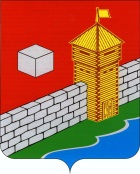 КОНТРОЛЬНО-РЕВИЗИОННАЯ КОМИССИЯЕТКУЛЬСКОГО МУНИЦИПАЛЬНОГО РАЙОНАЛенина ул., д. 34, каб. 39, с. Еткуль, 456560. тел./факс (35145) 2-26-93; 2-16-15; эл. почта krk-etkul@mail.ruОТЧЕТ №8по результатам контрольного мероприятия «Проверка финансово-хозяйственной деятельности Управления социальной защиты населения администрации Еткульского муниципального района»Настоящий отчет составлен председателем контрольно-ревизионной комиссии Еткульского муниципального района Олейниковой Е.В. по итогам контрольного мероприятия «Проверка финансово-хозяйственной деятельности Управления социальной защиты населения администрации Еткульского муниципального района» за период с 01.01.2020г. по 31.08.2021г. 1.	Основание для проведения контрольного мероприятия: п.1.3.2 плана работы контрольно-ревизионной комиссии Еткульского муниципального района на 2021г.2.	Цель контрольного мероприятия: осуществление контроля расходов бюджета района на реализацию полномочий в области социальной защиты населения и социальных отношений на территории Еткульского муниципального района, проверка целевого и эффективного расходования средств бюджета.3.	Проверяемый период деятельности: с 01.01.2020г. по 31.08.2021г.4.	Объекты контрольного мероприятия: Управление социальной защиты населения администрации Еткульского муниципального района. (ИНН 7430005395 и ОГРН 1027401637383). 5.	Срок проведения контрольного мероприятия: с 20.09.2021г. по 13.10.2021г.6.	Результаты контрольного мероприятия:Должностными лицами, ответственными за финансово-хозяйственную деятельность, имеющими право подписи платежных и иных документов, в проверяемом периоде являлись:1) начальник УСЗН (с правом первой подписи) Б.В.А. с 17.06.2019г. по настоящее время (распоряжение Администрации Еткульского муниципального района от 17.06.2019г. №82-к);2) главный бухгалтер УСЗН (с правом второй подписи) с 01.08.2019 по настоящее время К. Е. В. (приказ от 01.08.2019г. №19-к «О приеме на работу»).Согласно сведениям о количестве подведомственных учреждений (форма 0503161) в ведении УСЗН, как главного распорядителя бюджетных средств (далее – ГРБС) по состоянию на 01.01.2020 и 01.01.2021 находятся два подведомственных учреждения муниципальное учреждение «Комплексный центр социального обслуживания населения» Еткульского муниципального района Челябинской области и муниципальное учреждение социального обслуживания «Социальный приют для детей и подростков» Еткульского муниципального района Челябинской области. При проверке использовались учредительные, нормативно-правовые документы, распоряжения по основной деятельности, по личному составу, бухгалтерская отчетность, регистры бухгалтерского учета, первичные учетные документы, договора. 6.1. Проверка своевременности, обоснованности составления и утверждения бюджетной сметы УСЗН. Анализ исполнения бюджетной сметы.В целях обеспечения целевого характера использования средств бюджета приказом №15-общ от 19.09.2019 утверждены Общие требования к порядку составления, утверждения и ведения бюджетных смет УСЗН и подведомственного ему МУСО «Социальный приют для детей и подростков» Еткульского муниципального района.В соответствии со статьей 221 Бюджетного кодекса РФ, УСЗН, исполняя полномочия главного распорядителя бюджетных средств, составляет, утверждает и ведет свою бюджетную смету в соответствии с общими требованиями, установленными приказом Минфина РФ от 14.02.2018г. №26н. Сметы расходов на 2020 и 2021 год, а также изменения в бюджетные сметы утверждены начальником УСЗН, согласованы Главой Еткульского муниципального района.Бюджетные сметы на 2020 и 2021 год, утверждены по форме, утвержденной Общими требованиями, установленными приказом Минфина РФ от 14.02.2018г. №26н:- на 2020 год – 29.12.2020г.- на 2021 год – 25.12.2020г.Принятия бюджетных обязательств сверх доведенных лимитов бюджетных обязательств не установлено. В ходе анализа ведения Учреждением бюджетной сметы в 2020 году установлено расхождение утвержденных лимитов бюджетных обязательств и показателей, утвержденных бюджетной сметой. В частности, выборочной проверкой установлено:- бюджетная смета на 2020 год утверждена 25.12.2019г. в то время как уведомление о доведении ЛБО на 2020 год поступило 30.12.2019 (№49 от 30.12.2019), то есть на 5 дней позднее даты утверждения бюджетной сметы.- в изменении показателей бюджетной сметы №44 от 22.07.2020 в разделе 2 не содержатся суммы вносимых изменений, только коды КБК;- в изменениях показателей бюджетной сметы №37 от 29.06.2020, №41 от 10.07.2020, №72 от 09.11.2020, №76 от 16.11.2020, №83 от 03.12.2020 в разделе 2 неверно подсчитан итоговый показатель;- в изменениях показателей бюджетной сметы №72 от 09.11.2020, №73 от 10.11.2020 в разделе 5 неверно подсчитан итоговый показатель;- изменение бюджетной сметы №50 от 17.08.2020 не соответствует уведомлению о бюджетных ассигнованиях №1926 от 17.08.2020;- изменение расходов по КВР 321 на 150 000,00 рублей в сторону уменьшения и по КВР 612 на 150 000,00 рублей в сторону увеличения (уведомление о бюджетных ассигнованиях №1975 от 20.08.2020) внесено в бюджетную смету позднее 10-дневного срока со дня доведения ЛБО;- изменение бюджетной сметы №59 от 28.09.2020 (раздел 2) не соответствует уведомлению о бюджетных ассигнованиях №2394 от 28.09.2020; - изменение бюджетной сметы №60 от 30.09.2020 не соответствует уведомлениям о бюджетных ассигнованиях №2436 и №2444 от 30.09.2020;- изменение бюджетной сметы №83 от 03.12.2020 не соответствует уведомлениям о бюджетных ассигнованиях №3277, №3321, №3282 от 03.12.2020;- в изменении бюджетной сметы №95 от 23.12.2020 не учтено уведомление о бюджетных ассигнованиях №3914 от 25.12.2020; - в изменение бюджетной сметы №96 от 28.12.2020 не учтено уменьшение ЛБО по уведомление о бюджетных ассигнованиях №3939 от 28.12.2020 по КВР 321 КЦСР 881025800 в сумме 2 000 тыс. рублей;- изменения бюджетной сметы №95 от 23.12.2020г. сформированы на основании уведомлений о бюджетных ассигнованиях от 25.12.2020, то есть на два дня ранее получения уведомления о изменении ЛБО;- в ряде изменений показателей бюджетной сметы заполнялся раздел 5 «Бюджетные ассигнования на исполнение публичных нормативных обязательств», при этом внесенные в данный раздел расходы не относятся к публичным нормативным обязательствам – КВР 323, 244. Данные нарушения установлены в изменениях №1 от 14.01.2020, №2 от 16.01.2020, №4 от 20.01.2020, №7 от 31.01.2020, №8 от 06.02.2020, №9 от 07.02.2020, №18 от 10.03.2020, №19 от 11.03.2020, №26 от 08.04.2020, №29 от 07.05.2020, №31 от 25.05.2020, №34 от 05.06.2020, №36 от 23.06.2020, №38 от 30.06.2020, №39 от 07.07.2020, №40 от 08.07.2020, №42 от 08.07.2020, №47 от 05.08.2020, №48 от 10.08.2020, №54 от 07.09.2020, №55 от 09.09.2020, №62 от 08.10.2020, №63 от 09.10.2020, №64 от 14.10.2020, №68 от 23.10.2020, №91 от 18.12.2020, №95 от 23.12.2020, №96 от 28.12.2020.Кроме того, проверкой установлено, что в течение 2020 года и за истекший период 2021 года ни бюджетная смета, ни вносимые в нее изменения не предусматривают заполнения раздела 3 «Лимиты бюджетных обязательств по расходам на предоставление бюджетных инвестиций юридическим лицам, субсидий бюджетным и автономным учреждениям, иным некоммерческим организациям, межбюджетных трансфертов, субсидий юридическим лицам, индивидуальным предпринимателям, физическим лицам - производителям товаров, работ, услуг, субсидий государственным корпорациям, компаниям, публично-правовым компаниям; осуществление платежей, взносов, безвозмездных перечислений субъектам международного права; обслуживание государственного долга, исполнение судебных актов, государственных гарантий Российской Федерации, а также по резервным расходам» в то время как УСЗН фактически осуществляет расходы по КВР 611, 612, 633, то есть предоставляет субсидии бюджетным учреждениям на финансовое обеспечение выполнения муниципального задания и иные цели, а также иным некоммерческим организациям:- по КВР 611 – утвержденные ЛБО за 2020 год – 26 383,2 тыс. рублей;- по КВР 612 - утвержденные ЛБО за 2020 год – 1 951,48 тыс. рублей- по КВР 633 – утвержденные ЛБО за 2020 год - 876,40 тыс. рублей.- по КВР 611 – утвержденные ЛБО за 2021 год – 25 561,50 тыс. рублей;- по КВР 612 - утвержденные ЛБО за 2021 год – 1 527,40 тыс. рублей;- по КВР 633 – утвержденные ЛБО за 2021 год – 595,00 тыс. рублей.Лимиты бюджетных обязательств по указанным расходам подлежат отражению в разделе 3 бюджетной сметы (изменений показателей бюджетной сметы).В соответствии с Общими требованиями №26н утверждение изменений в бюджетную смету осуществляется не позднее десяти рабочих дней со дня доведения учреждению в установленном законодательством РФ порядке лимитов бюджетных обязательств.В 2020 году на основании изменений лимитов бюджетных обязательств соответствующие изменения внесены в бюджетную смету 97 раз.В 2021 году на основании изменений лимитов бюджетных обязательств соответствующие изменения внесены в бюджетную смету 46 раз (по состоянию на 01.09.2021).6.2. Проверка организации и ведения бухгалтерского учетаБухгалтерский учет в УСЗН организован в соответствии с Бюджетным кодексом Российской Федерации, Федеральным законом от 06.12.2011г. №402-ФЗ «О бухгалтерском учете» , приказом Минфина РФ от 01.12.2010г. №157н «Об утверждении Единого плана счетов бухгалтерского учета для органов государственной власти (государственных органов), органов местного самоуправления, органов управления государственными внебюджетными фондами, государственных академий наук, государственных (муниципальных) учреждений и Инструкции по применению»  с учетом положений Инструкции по применению Плана счетов бюджетного учета от 06.12.2010г. №162н, Бюджетным законодательством РФ, Федеральным законом от 12.01.1996г. №7-ФЗ «О некоммерческих организациях» и другими нормативно-правовыми актами по бюджетному учету и отчетности, а также Учетной  политикой для целей бухгалтерского учета (утверждена приказом руководителя от 31.12. 2019г. №36-общ).Кассовая дисциплинаПроверка кассовых операций проведена на предмет соблюдения требований Указаний ЦБ РФ от 01.06.2014г. №3210-У; Федерального закона от 06.12.2011г. №402-ФЗ и Положения «Об учетной политике» УСЗН.	Учет кассовых операций осуществляется в журнале операций №1 «Касса». При проверке соответствия сумм оборотов и остатков денежных средств Журнала операций №1 «Касса» с записями в кассовой книге расхождений не установлено.Расчеты с подотчетными лицами.Выдача денежных средств в подотчет, а также возмещение расходов сотруднику без выдачи в подотчет, путем перечисления на банковскую карту денежных средств, осуществляется на основании письменного заявления на имя  начальника УСЗН. На заявлениях имеется разрешительная подпись (резолюция) руководителя, с указанием размера денежной суммы к выдаче. Однако, в нарушение пункта 9 Федерального закона №402-ФЗ; пункта 6.2. требований Указаний ЦБ РФ от 01.06.2014г. №3210-У; пункта 7.5. Учетной политики без основания, то есть при отсутствии заявления от подотчетного лица и подписи подотчетного лица на бланке расчетно-кассового ордера (РКО) в получении денежной суммы, приняты к бухгалтерскому учету расчеты с подотчетными лицами в сумме 24,96 тыс. рублей.Подотчетные лица за полученные денежные средства своевременно предоставляли авансовые отчеты с приложением документов, подтверждающих расходы (товарные, кассовые счета, чеки, накладные), на бланке авансового отчета указан код целевой статьи. Случаев выдачи в подотчет денежных сумм сверх установленного размера не установлено.6.3. Анализ дебиторской и кредиторской задолженности.Согласно данным ф.0503169 «Сведения о дебиторской и кредиторской задолженности» на 01.01.2020г., на 01.01.2021г. и на 01.09.2021г. дебиторская и кредиторская задолженность составляла:  тыс. рублейДебиторская задолженность на 01.01.2020 года составляла 680631,98 тыс. рублей, в течение года увеличилась на 53746,06 тыс. рублей (7,9%) и составила 734378,04 тыс. рублей. На 01.09.2021г. дебиторская задолженность составляет 578143,69 тыс. рублей, задолженность отразилась на счетах бюджетного учета:- на счете 02050000 «Расчеты по доходам» дебиторская задолженность составляет 576034,65 тыс. рублей;- на счете 2060000 «Расчеты по выданным авансам» дебиторская задолженность отражена в сумме 1664,56 тыс. рублей, вся задолженность текущая.- на счете 3030000 «Расчеты по платежам в бюджет» дебиторская задолженность отражена в сумме 444,48 тыс. рублейКредиторская задолженность на 01.01.2020 года составляла 679 394,44  тыс. рублей, в течение года  кредиторская задолженность  увеличилась  на 54 349,88 тыс. рублей (8%)  на 01.01.2021 года составила 733 744,32 тыс. рублей. На 01.09.2021г. кредиторская задолженность составляет 610 409,51 тыс. рублей, задолженность отразилась на счетах бюджетного учета:- на счете 3020000 «Расчеты по принятым обязательствам» кредиторская задолженность в сумме 428,39 тыс. рублей. на счете 3030000 «Расчеты по платежам в бюджет» задолженность по налогам в сумме 385,11 тыс. рублей (НДФЛ - 68,46 тыс. рублей, ФСС - 7,55 тыс. рублей,  ФОМС - 40,85 тыс. рублей, ПФР - 268,25 тыс. рублей).- на счете 40140 «Доходы будущих периодов» - в сумме 609 128,60 тыс. рублей.- на счете 40161 резервный фонд отпусков - в сумме 467,41 тыс. рублей.6.4. Учет, структура и состояние муниципального имущества.Для организации учета и обеспечения контроля за сохранностью объектам основных средств присваивается уникальный инвентарный номер, который состоит из 8 знаков. Объектам, учитываемым на за балансовом 021 счете, присваивается инвентарный номер из 9 знаков. Инвентарные знаки сохраняются за объектом на весь период его нахождения в учреждении. Единицей учета основных средств является инвентарный номер.Согласно отчета «Сведения о движении нефинансовых активов» ф.0503168 на 01.01.2020г., на балансе УСЗН было учтено основных средств по балансовой стоимости 4 564,80 тыс. рублей в течение года, поступило основных средств на сумму 50,14 тыс. рублей, выбыло основных средств на сумму 8,81 тыс. рублей, на 01.01.2021 года балансовая стоимость основных средств составила 4606,13 тыс. рублей. За 8 месяцев текущего года поступило основных средств на сумму 10,45 тыс. рублей, выбытия (списания) не было, на 01.09.2021г. балансовая стоимость основных средств составила 4616,58 тыс. рублей. На основные средства произведены амортизационные начисления в размере 97,4%.На момент проверки имеются расхождения между кадастровой стоимостью (563,17 тыс. рублей) и стоимостью, отраженной в бухгалтерском учете (1 569,81 тыс. рублей). При составлении годовой бюджетной отчетности потребуется корректировка стоимости земельного участка, отраженного в составе непроизведенных активов (103.11), в целях приведения в соответствие с кадастровой стоимостью. Аналитический учет нефинансовых активов ведется в инвентарных карточках ф.0504031, в компьютерном варианте программы «1С» и на бумажных носителях. Инвентарные карточки учета нефинансовых активов (ф.0504031) заведены на каждый объект.  Инвентарные карточки заполняет ведущий специалист отдела бухгалтерского учета УСЗН З. Т.А. Замечаний по ведению (заполнению) инвентарных карточек нет. Списание нефинансовых активовВ целях контроля за сохранностью нефинансовых активов и определения целесообразности списания (выбытия), создана постоянно действующая комиссия по поступлению и выбытию активов (приложение №7 к Учетной политике).Выборочно проверен вопрос обоснованности списания материальных запасов, установлено, что в течение 2020 года и в январе, феврале 2021 года списание канцелярских и хозяйственных принадлежностей производилось по актам о списании материальных запасов (ф. 0504230), в нарушение пункта 4.8. Учетной политики Ведомости материальных ценностей на нужды учреждения (ф. 0504210) не составлялись.Таким образом, при неполном предоставлении требуемых документов, списано на нужды учреждения материальных запасов (канцелярские, хозяйственные товары) на сумму 160,19 тыс. рублей.Инвентаризация нефинансовых активовВ соответствии с требованиями Федерального закона от г. №402-ФЗ, Методических указаний (рекомендаций) по инвентаризации имущества и финансовых обязательств (утверждены приказом Минфина РФ от 13.06.1995г №49), в УСЗН разработан и утвержден Порядок проведения инвентаризации активов и обязательств (приложение №12 к Учетной политике) .Порядок устанавливает правила проведения инвентаризации имущества, финансовых активов и обязательств УСЗН, в том числе на забалансовых счетах, сроки проведения инвентаризации, перечень активов и обязательств, проверяемых при проведении инвентаризации, график проведения инвентаризации.В соответствии с требованиями Методических указаний, на основании приказа  начальника УСЗН от 24.12.2020г. №31-общ «О проведении инвентаризации» материальных запасов, основных средств, бланков строгой отчетности, денежных средств, обязательств. Определены сроки проведения инвентаризации с 24.12.2020г. по 30.12.2020г. Проведение инвентаризации возложено на постоянно действующую инвентаризационную комиссию, созданную приказом 36-общ от 31.12.2019г. (приложение №7 к Учетной политике).Инвентаризация нефинансовых активов оформлена в инвентаризационных описях  (ф.0504087) в разрезе по группам учета объектов основных средств, учтенных на балансовых 101.000 счетах,  и по объектам нефинансовых активов, учтенных на забалансовом счете  021. На титульной стороне инвентаризационных описей имеется расписка к началу проведения инвентаризации от материально-ответственных лиц: коменданта УСЗН Ш. Т.В. (договор о полной материальной ответственности №4 от 09.01.2020г.),  водителя служебного автомобиля С. А.Л. (договор о полной материальной ответственности №2 от 09.01.2020г.). По результатам проведенной инвентаризации выведены итоги по балансовым и забалансовым счетам: излишек, недостач не установлено, от инвентаризационной комиссии не было замечаний и рекомендаций по выбытию (списанию) нефинансовых активов.  Акт о результатах инвентаризации №1 от 30.12.2020г. утвержден начальником УСЗН.6.5. Организация внутреннего финансового контроля.В соответствии с требованиями пунктом 5 статьи 160.2-1 Бюджетного кодекса Российской Федерации, статьи 19 Федерального закона от 06.12.2011г. № 402-ФЗ «О бухгалтерском учете» и пункта 6 Инструкции №157н, приказом начальника УСЗН от 31.12.2019г. №36-общ утверждено Положение о внутреннем финансовом контроле и внутреннем финансовом  аудите (приложение №10 к Учетной политике).	Для проведения внутреннего финансового контроля и аудита созданы постоянно действующая инвентаризационная комиссия (приложение №7 к Учетной политике) и комиссия по внутреннему финансовому контролю и  аудиту (приложение №11 к Учетной политике).	Для организации  внутреннего финансового контроля  и аудита  приказом начальника УСЗН утверждены карты и планы внутреннего финансового контроля (аудита): на 2020г. приказ от 31.12.2019г. №37-общ;  на 2021г. приказ от 24.12.2020г. №32-общ.На основании плана внутреннего финансового аудита комиссией по внутреннему финансовому контролю (аудиту) проведена проверка подтверждения достоверности бюджетной отчетности за 9 месяцев 2020 года в части кредиторской, дебиторской задолженности в муниципальном учреждении социального обслуживания «Социальный приют для детей и подростков» Еткульского муниципального района Челябинской области (акт №1 от 19.10.2020г.), в муниципальном учреждении «Комплексный центр социального обслуживания населения» Еткульского муниципального района (акт №2 от 28.10.2020г.).	Контрольно-ревизионная комиссия Еткульского муниципального района считает, что в УСЗН осуществляется внутренний финансовый контроль и аудит в соответствии со статьей 160.2-1 БК РФ.  6.6. Проверка соблюдения Учреждением законодательства и нормативных правовых актов, регламентирующих трудовые отношения и вопросы оплаты труда при установлении, начислении и выплате заработной платы руководителю и работникам УчрежденияСогласно статье 144 Трудового кодекса РФ система оплаты труда работников учреждений устанавливается коллективными договорами, соглашениями, локальными нормативными актами в соответствии с федеральными законами и иными нормативными правовыми актами Российской Федерации, законами и иными нормативными правовыми актами субъектов Российской Федерации и нормативными правовыми актами органов местного самоуправления. Социально-трудовые отношения в УСЗН регулируются коллективным договором на 2020-2022 годы, который подписан начальником УСЗН 25.12.2019г. и представителем работников трудового коллектива С.И.А. 25.12.2019г., утвержден на общем собрании трудового коллектива (протокол от 25.12.2019г. №2) и прошел регистрацию в отделе муниципальной службы и кадров администрации Еткульского муниципального района (регистрационный номер 10-К от 30.12.2019г.) . Договор заключен сроком на три года и ступает в силу с 01.01.2020г. Трудовые отношения регулируются Правилами внутреннего трудового распорядка (утверждены приказом УСЗН от 10.01.2019г. №2-общ) . Обязанностью работодателя является ознакомление работников с локальными нормативными актами (статья 22 Трудового кодекса РФ), новый сотрудник должен быть ознакомлен с правилами внутреннего трудового распорядка до подписания трудового договора (статья 68 Трудового кодекса РФ). Согласно вышеуказанных норм трудового законодательства сотрудники УСЗН ознакомлены с Правилами внутреннего трудового распорядка, что подтверждено наличием журнала ознакомления с Правилами внутреннего трудового распорядка сотрудников УСЗН. 8.1. Анализ штатных расписаний.Анализ штатного расписания УСЗН показал, что по состоянию на 01.01.2020г. общее утвержденное количество ставок составило 38 штатных единиц, по состоянию на 31.12.2020г. – 38 штатных единиц, по состоянию на 01.01.2021г. общее утвержденное количество ставок составило 38 штатных единиц, по состоянию на 01.09.2020г. – 38 штатных единиц.На основании приказа УСЗН от 25.05.2021г. №17-общ. в связи с производственной необходимостью и добавлением Государственной услуги «Назначение и выплата ежемесячной денежной выплаты на ребенка в возрасте от трех до семи лет включительно», утвержденной постановлением Правительства Челябинской области от 30.04.2020г. №177-П в штат отдела семьи и детских пособий УСЗН с 01.06.2021г. введена 1 ставка старшего инспектора с оплатой согласно штатного расписания в пределах утвержденного фонда оплаты труда. Из штата отдела льгот УСЗН с 01.06.2021г. выведена 1 ставка старшего инспектора.Распределение средств фонда заработной платы по категориям персонала согласно штатным расписаниям УСЗН следующее: Таблица №8 (рублей)Приведенные данные свидетельствуют о том, что на 01.09.2021г. доля месячного фонда заработной платы относительно 01.01.2021г. увеличилась на 5 641,47 рубль (0,7%)/Штатные расписания в проверяемом периоде составлены по унифицированной форме (№Т-3), утвержденной постановлением Госкомстата Российской Федерации от 05.01.2004г. №1 «Об утверждении унифицированных форм первичной учетной документации по учету труда и его оплаты». В ходе проверки штатных расписаний установлено, что в Приложении №1 к Положению об оплате труда работников, занятых обслуживанием Управления социальной защиты населения администрации Еткульского муниципального района (утверждено приказом УСЗН от 09.03.2011г. №18а-общ, согласовано с Главой Еткульского муниципального района от 09.03.2011г. (с изменениями от 07.10.2019г. №18-общ, от 23.12.2020г. №29-общ) перечень профессиональных квалификационных групп «Общеотраслевые профессии рабочего первого уровня», установлено несоответствие должностей штатному расписанию с 01.01.2020г., с 11.02.2020г., с 01.10.2020г., с 01.01.2021г., с 01.06.2021г., с 02.08.2021г:Статьей 135 Трудового кодекса Российской Федерации определено, что заработная плата работнику устанавливается трудовым договором в соответствии с действующими у данного работодателя системами оплаты труда. В соответствии со статьей 136 Трудового кодекса РФ, абз. 3 п. 4.1 Коллективного договора заработная плата выплачивается каждые 15 календарных дней: 11 (одиннадцатого) и 26 (двадцать шестого) числа текущего месяца. При совпадении дня выплаты заработной платы с выходным или праздничным днем выплата производится накануне этого дня (абз. 4 п. 4.1 Коллективного договора). Нарушений не установлено.В проверяемом периоде оплата труда, начисления на выплаты по оплате труда осуществлялись за счет средств областного бюджета и местного бюджета. Начисление заработной платы работникам учреждения производилось в программе «СТЭК - Заработная плата» (2020 год), «1С» (с 2021 года) на основании штатных расписаний, табелей учета рабочего времени, приказов руководителя Учреждения и заключенных трудовых договоров. Анализ системы оплаты труда руководителя УчрежденияВыплата заработной платы руководителю Учреждения регламентирована:- Положением о размерах и условиях оплаты труда лиц, замещающих муниципальные должности на постоянной основе, и муниципальных служащих Еткульского муниципального района (утверждено решением Собрания депутатов Еткульского муниципального района от 28.06.2017г. №260 (с изменениями от 31.10.2018г. №436, от 25.09.2019г. №576, от 18.12.2020г. №56) ;- Положением об оплате труда  и материальном стимулировании работников администрации  Еткульского муниципального района и руководителей ее структурных подразделений (утверждено постановлением администрации Еткульского муниципального района от 25.09.2017г. №556 (с изменениями от 31.07.2018г. №478);- Положением о премировании работников администрации Еткульского муниципального района (утверждено постановлением Главы Еткульского муниципального района от 30.09.2005г. №166).С начальником УСЗН Б.В.А. заключен трудовой договор от 17.06.2019г. №б/н (срочный трудовой договор) на определенный срок до назначения на должность по результатам конкурса. На основании решения конкурсной комиссии по проведению конкурса на замещение вакантной должности муниципальной службы в администрации Еткульского муниципального района от 20.04.2021г. Б.В.А. назначен на должность начальника Управления социальной защиты населения Еткульского муниципального района с 11.05.2021г., заключен трудовой договор от 11.05.2021г. (бессрочный трудовой договор) на неопределенный срок.В проверяемый период оклад, надбавки, премии и материальная помощь начальнику выплачивались в соответствии с заключенным договором (дополнительными соглашениями к трудовому договору) на основании распоряжений Главы Еткульского муниципального района.При проверке правильности установления размера надбавки за выслугу лет, за особые условия муниципальной службы, надбавки за классный чин руководителю Учреждения за проверяемый период нарушений не установлено. В ходе выборочной проверки правильности начисления и выплаты заработной платы руководителю УСЗН за проверяемый период нарушений не установленоАнализ системы оплаты труда работников УСЗННачисление заработной платы работникам УСЗН производится на основании:- Положения о размерах и условиях оплаты труда муниципальных служащих Управления социальной защиты населения администрации Еткульского муниципального района» (утверждено приказом УСЗН от 08.09.2017г. №15-общ (с изменениями от 13.11.2018г. №27-общ, от 07.10.2019г. №16-общ, от 23.12.2020г. №27-общ);- Положения об оплате труда работников, занимающих должности, не отнесенные к должностям муниципальной службы, и осуществляющих техническое обеспечение деятельности Управления социальной защиты населения администрации Еткульского муниципального района (утверждено приказом УСЗН от 30.12.2009г. №45-общ, согласовано с Главой Еткульского муниципального района 30.12.2009г. (с изменениями от 24.09.2010г. №36-общ, от 30.06.2011г. №37б-общ, от 26.03.2012г. №9-общ, от 29.08.2013г. №24-общ. от 25.04.2016г. №9-общ, от 01.08.2016г. №24-общ, от 21.03.2017г. №6-общ, от 13.11.2018г. №28-общ, от 07.10.2019г. №17-общ, от 23.12.2020г. №28-общ);- Положения об оплате труда работников, занятых обслуживанием Управления социальной защиты населения администрации Еткульского муниципального района (утверждено приказом УСЗН от 09.03.2011г. №18а-общ, согласовано с Главой Еткульского муниципального района от 09.03.2011г. (с изменениями от 28.06.2013г. №14А-общ, от 29.08.2013г. №27-общ, от 25.04.2016г. №9-общ, от 21.03.2017г. №6-общ, от 13.11.2018г. №29-общ, от 07.10.2019г. №18-общ, от 23.12.2020г. №29-общ);- Положения о премировании и материальном стимулировании муниципальных служащих, работников, занимающих должности, не отнесенные к должностям муниципальной службы, и осуществляющих техническое обеспечение деятельности Управления социальной защиты населения администрации Еткульского муниципального района, работников, занятых обслуживанием Управления социальной защиты населения администрации Еткульского муниципального района, оплата труда которых производится на основе Единой тарифной сетки (утверждено приказом УСЗН от 30.12.2009г. №46-общ, согласовано с Главой Еткульского муниципального района от 30.12.2009г. (с изменениями от 09.063.2011г. №18а-общ, от 08.09.2017г. №16-общ).Анализ системы оплаты труда муниципальных служащих	Оплата труда муниципального служащего производится в виде денежного содержания, которое состоит из должностного оклада муниципального служащего в соответствии с замещаемой им должностью муниципальной службы, а также из ежемесячных и иных дополнительных выплат.При проверке правильности установления размера должностного оклада муниципальным служащим за проверяемый период нарушений не установлено. В целях своевременного и правильного исчисления трудового стажа, необходимого для начисления надбавки за выслугу лет к должностному окладу в УСЗН создана комиссия по исчислению стажа муниципальным служащим (приказ УСЗН от 21.03.2016г. №5-общ). Решение комиссии оформляется протоколом.Проверкой нарушений не установлено. Размеры надбавок муниципальным служащим за классный чин в зависимости от группы должностей муниципальной службы, наименования классного чина устанавливаются в размерах согласно Положению о размерах и условиях оплаты труда муниципальных служащих от 08.09.2017г. №15-общ.В ходе выборочной проверки правильности установления надбавки за классный чин в проверяемом периоде нарушений не установлено.Согласно ст.151 Трудового кодекса РФ при совмещении профессий (должностей), расширении зон обслуживания, увеличении объема работы или исполнении обязанностей временно отсутствующего работника без освобождения от работы, определенной трудовым договором, работнику производится доплата.Размер доплаты устанавливается по соглашению сторон трудового договора с учетом содержания и (или) объема дополнительной работы  (ст.60.2 Трудового кодекса РФ). 	В ходе выборочной проверки трудовых договоров нарушений не установлено.Анализ системы оплаты труда работников, занимающих должности, не отнесенные к должностям муниципальной службы Оплата труда работников состоит из месячного должностного оклада, ежемесячных и иных дополнительных выплат.При проверке правильности установления размера должностного оклада работников, занимающих должности, не отнесенные к должностям муниципальной службы за проверяемый период нарушений не установлено. При проверке своевременности и правильности исчисления трудового стажа, необходимого для начисления надбавки за выслугу лет к должностному окладу нарушений не установлено. Согласно ст.151 Трудового кодекса РФ при совмещении профессий (должностей), расширении зон обслуживания, увеличении объема работы или исполнении обязанностей временно отсутствующего работника без освобождения от работы, определенной трудовым договором, работнику производится доплата.Размер доплаты устанавливается по соглашению сторон трудового договора с учетом содержания и (или) объема дополнительной работы  (ст.60.2 Трудового кодекса РФ). 	В ходе выборочной проверки трудовых договоров нарушений не установлено.В течение проверяемого периода установлено 2 факта выплаты премий муниципальному служащему, работнику, замещающему должность, не являющуюся должностью муниципальной службы при одновременном наложении на него дисциплинарных взысканий в текущем месяце. Общая сумма выплат составила 12,94 тыс. рублей, с учетом начислений. Данные выплаты являются неэффективным расходованием бюджетных средств, поскольку выплата ежемесячного денежного поощрения по результатам работы за месяц при неснятом дисциплинарном наказании не повышает материальную заинтересованность работника в своевременном и добросовестном выполнении своих должностных обязанностей.Анализ системы оплаты труда работников, занятых обслуживанием УСЗНСистема оплаты труда работников включает в себя размеры окладов по профессиональным квалификационным группам, выплаты компенсационного и стимулирующего характера в пределах утвержденного фонда оплаты труда (п. 1.2. Положения об оплате труда от 09.03.2011г. №18а-общ).При проверке правильности установления размера должностного оклада, правильности установления трудового стажа, стимулирующих выплат работникам, занятых обслуживанием УСЗН за проверяемый период нарушений не установлено. Выплаты компенсационного характера работникам Учреждения.Согласно ст.151 Трудового кодекса РФ при совмещении профессий (должностей), расширении зон обслуживания, увеличении объема работы или исполнении обязанностей временно отсутствующего работника без освобождения от работы, определенной трудовым договором, работнику производится доплата.	В ходе выборочной проверки трудовых договоров нарушений не установлено.6.7. Учет и списание горюче-смазочных материаловПроверкой соблюдения действующих норм на списание горюче-смазочных материалов установлено, что в проверяемом периоде УСЗН производило списание ГСМ по одной единице автотранспортных средств: - автомобиль Шевроле Нива, государственный регистрационный номер Е040ТО 174, год выпуска 2015, который числится на балансе УСЗН.Для учета ГСМ предусмотрено открытие обособленного счета 0.105.33 «Горюче-смазочные материалы». На этом счете учитываются все виды топлива и смазочных материалов.Приобретение ГСМ в проверяемом периоде осуществлялось путем безналичного перечисления и за наличный расчет (составление авансовых отчетов).В течение проверяемого периода, приобретено топлива на сумму 132,37 тыс. рублей:путем безналичного перечисления на сумму 131,52 тыс. рублей:- за 2020 год на сумму 75,84 тыс. рублей у ООО «Регион» согласно договорам от 13.01.2020г. №КЕП-19-20, от 01.04.2020г. №КЕП-119-20, от 30.06.2020г. №КЕП-205-20- за 8 месяцев 2021 года на сумму 55,68 тыс. рублей у ООО «Регион» от 14.01.2021г. №КЕП-8-21, от 01.07.2021г. №КЕП-163-21.за наличный расчет на 01.09.2021 года подотчетными лицами приобретено топлива на сумму 0,85 тыс. рублей.В УСЗН путевые листы заполняются по унифицированной форме, которая утверждена Постановлением Госкомстата от 28.11.1997г. №78 «Об утверждении унифицированных форм первичной учетной документации по учету работы строительных машин и механизмов, работ в автомобильном транспорте». На основании приказов УСЗН установлен лимит расхода топлива:- на 2020 год не более 350 литров в месяц (приказ от 31.12.2019г. № 34-общ);- на 2021 год не более 350 литров в месяц (приказ от 24.12.2020г. № 35-общ). В проверяемом периоде превышения установленного лимита в месяц проверкой не установлено.При списании ГСМ для автомобиля Шевроле Нива, государственный регистрационный номер Е040ТО 174, год выпуска 2015 применяются нормы расхода топлива, установленные приказами УСЗН.Нормы списания ГСМ, установленные вышеуказанными приказами, для автомобиля Шевроле Нива, государственный регистрационный номер Е040ТО 174 в проверяемом периоде не превышают норм, установленных распоряжением Минтранса РФ от 14 марта 2008 года №АМ-23-р «О введении в действие Методических рекомендаций «Нормы расхода топлив и смазочных материалов на автомобильном транспорте» .6.8. Проверка соблюдения УСЗН требований законодательства и нормативных правовых актов при осуществлении закупок товаров, работ и услуг. Эффективность использования средств, выделенных на закупку товаров, работ, услуг (выборочно1) В проверяемом периоде Управление социальной защиты населения Еткульского муниципального района осуществлял закупки в соответствии с положениями Федерального закона от 05.04.2013г. №44-ФЗ «О контрактной системе в сфере закупок товаров, работ, услуг для обеспечения государственных и муниципальных нужд» .Согласно постановлению администрации Еткульского муниципального района от 31.12.2013г. №919 «О наделении полномочиями» (с изменениями от 31.12.2015г. №441, от 06.07.2020г. №509) функции по определению поставщиков (подрядчиков, исполнителей) для Заказчика осуществляет уполномоченный орган – администрация Еткульского муниципального района.Приказом УСЗН от 15.02.2019г. №17-К, в связи с вакантной ставкой старшего инспектора (0,5 ставки), С.И.А., старшему инспектору поручено выполнение дополнительной работы по должности старшего инспектора на 0,5 ставки. Правила организации деятельности старшего инспектора С.И.А., должностные обязанности, права и ответственность установлены должностной инструкцией, утвержденной начальником УСЗН от 01.10.2019г., с которой работник ознакомлен под подпись. Старший инспектор:1) разрабатывает план-график, осуществляет подготовку изменений для внесения в план-график, размещает в единой информационной системе план-график и внесенные в него изменения;2) осуществляет подготовку и размещение в единой информационной системе извещений об осуществлении закупок, документации о закупках и проектов контрактов, подготовку и направление приглашений принять участие в определении поставщиков (подрядчиков, исполнителей) закрытыми способами;3) обеспечивает осуществление закупок, в том числе заключение контрактов;4) участвует в рассмотрении дел об обжаловании результатов определения поставщиков (подрядчиков, исполнителей) и осуществляет подготовку материалов для выполнения претензионно-исковой работы;5) организует в случае необходимости на стадии планирования закупок консультации с поставщиками (подрядчиками, исполнителями) и участвует в таких консультациях в целях определения состояния конкурентной среды на соответствующих рынках товаров, работ, услуг, определения наилучших технологий и других решений для обеспечения государственных и муниципальных нужд;6) осуществляет иные полномочия, предусмотренные Федеральным законом от 05.04.2013г. №44-ФЗ «О контрактной системе в сфере закупок товаров, работ, услуг для обеспечения государственных и муниципальных нужд». С. И. А. прошла повышение квалификации в ГБПОУ «Южно-Уральский государственный технический колледж» (удостоверение о повышении квалификации регистрационный номер 27183 от 31.03.2017г.) в объеме 120 часов, в ООО «Приволжский центр дополнительного профессионального образования» (удостоверение о повышении квалификации регистрационный номер 0833/020 от 02.04.2020г.) в объеме 144 часа с 10.03.2020г. по 02.04.2020г.Правом электронной подписи для работы в единой информационной системе наделен начальник УСЗН  Б. В. А. (приказ УСЗН от 22.07.2019г. №12-общ).Определение начальной (максимальной) цены контракта производится при формировании плана-графика закупок, подготовке извещения об осуществлении закупки и документации о закупке.	Проверкой установлено, что при отдельных закупках малого объема перед заключением контракта по пунктам 4 части 1 статьи 93 Закона о контрактной системе по запросам УСЗН представлены коммерческие предложения. На основании предлагаемых поставщиками (подрядчиками, исполнителями) коммерческих предложений УСЗН заключает контракт (договор) по наименьшей цене. Для определения и обоснования НМЦК, заказчик составляет единый документ, содержащий расчет НМЦК.В соответствии с частью 5 статьи 19 Закона о контрактной системе государственные органы, органы управления государственными внебюджетными фондами, муниципальные органы на основании правил нормирования, установленных в соответствии с частью 4 статьи 19 Закона о контрактной системе, утверждают требования к закупаемым ими, их территориальными органами (подразделениями) и подведомственными указанным органам казенными учреждениями, бюджетными учреждениями и государственными, муниципальными унитарными предприятиями отдельным видам товаров, работ, услуг (в том числе предельные цены товаров, работ, услуг) и (или) нормативные затраты на обеспечение функций указанных органов и подведомственных им казенных учреждений.Приказом УСЗН от 30.12.2016 г. №43-общ утверждены требования к отдельным видам товаров, работ, услуг (в том числе предельные цены товаров, работ, услуг) закупаемых Управлением социальной защиты населения Еткульского муниципального района и его подведомственными бюджетными и казенными учреждениями в форме ведомственного перечня отдельных видов товаров, работ, услуг. В соответствии с частью 6 статьи 19 Закона о контрактной системе правила нормирования, требования к отдельным видам товаров, работ, услуг (в том числе предельные цены товаров, работ, услуг) и (или) нормативные затраты на обеспечение функций государственных органов, органов управления государственными внебюджетными фондами, муниципальных органов (включая соответственно территориальные органы и подведомственные казенные учреждения) подлежат размещению в информационной системе.В нарушение части 6 статьи 19 Закона о контрактной системе требования к отдельным видам товаров, работ, услуг (в том числе предельные цены товаров, работ, услуг) закупаемых Управлением социальной защиты населения Еткульского муниципального района в информационной системе не размещены.В нарушение части 5 статьи 19 Закона о контрактной системе Правила определения нормативных затрат на обеспечение функций Управления социальной защиты населения Еткульского муниципального района на 2020 год не утверждены.Анализ осуществления закупок товаров, работ и услуг в УСЗНВ проверяемом периоде все закупки осуществлялись Заказчиком у единственного поставщика (подрядчика, исполнителя) в соответствии с п.1, п.4, п.8, п.29 ч.1 ст. 93 Закона о контрактной системе.Согласно реестру договоров (контрактов) в 2020 году на основании статьи 93 Закона о контрактной системе Заказчиком осуществлено 7 закупок у единственного поставщика (за исключением закупок по пунктам 4 части 1 статьи 93) на общую сумму 490 941,88 рубль, в том числе:- по пункту 1 части 1 заключен 1 контракт (договор) на сумму 112 125,00 рублей;- по пункту 8 части 1 заключено 5 контрактов (договоров) на общую сумму 261 616,88 рублей;- по пункту 29 части 1 заключен 1 контракт (договор) на сумму 117 200,00 рублей.Без проведения конкурентных процедур (на основании пункта 4 части 1 статьи 93 Закона о контрактной системе) заключено 49 контрактов (договоров) на общую сумму 1 047 858,21 рублей, а также 9 авансовых отчетов, согласно которым подотчетными лицами организации приобретены и оплачены товары, работы, услуги на общую сумму 44219,67 рублей.Согласно реестру договоров (контрактов) в 2021 году по состоянию на 01.09.2021г. на основании статьи 93 Закона о контрактной системе Заказчиком осуществлена 6 закупок у единственного поставщика (за исключением закупок по пунктам 4 части 1 статьи 93) на общую сумму 386 570,51 рублей, в том числе:- по пункту 1 части 1 заключен 1 контракт (договор) на сумму 112 125,00 рублей;- по пункту 8 части 1 заключено 4 договора (контракта) на общую сумму 157 245,51рублей;- по пункту 29 части 1 заключен 1 контракт (договор) на сумму 117 200,00 рублей.Без проведения конкурентных процедур (на основании пункта 4 части 1 статьи 93 Закона о контрактной системе) заключен 41 контракт (договор) на общую сумму 882 796,89 рублей, а также 6 авансовых отчетов, согласно которым подотчетными лицами организации приобретены и оплачены товары, работы, услуги на общую сумму 26 273,37 рублей.За проверяемый период Заказчиком не осуществлялись закупки конкурентными способами, все контракты (договора) заключены с единственным поставщиком.Заключение контрактов по начальной (максимальной) цене оценивается как низкий показатель эффективности экономии средств бюджета поселения в процессе осуществления закупок (определения поставщиков (исполнителей, подрядчиков).Абсолютный объем экономии за проверяемый период составил 0,00 рублей, соответственно относительный показатель экономии за проверяемый период составил 0%.В связи с отсутствием в проверяемом периоде конкурентных способов определения поставщика (подрядчика, исполнителя) контракты (договоры) заключались Заказчиком в соответствии с ч.15 ст. 34 Закона о контрактной системе, в которой установлено, что при заключении контракта в случаях, предусмотренных пунктами 1, 4, 5, 8, 29 части 1 статьи 93 Закона о контрактной системе контракт может быть заключен в любой форме, предусмотренной Гражданским кодексом Российской Федерации для совершения сделок.Любой договор должен содержать соглашение сторон по всем существенным условиям. К их числу относятся условия о предмете договора, условия, которые названы в законе или иных правовых актах как существенные или необходимые для договоров данного вида, а также все те условия, относительно которых по заявлению одной из сторон должно быть достигнуто соглашение (пункт  1 статьи  432 Гражданского кодекса РФ). Согласно части 1 статьи 23 Закона о контрактной системе идентификационный код закупки (далее - ИКЗ) указывается в плане-графике, извещении об осуществлении закупки, приглашении принять участие в определении поставщика (подрядчика, исполнителя), осуществляемом закрытым способом, документации о закупке, в контракте, а также в иных документах, предусмотренных указанным законом, и обеспечивает взаимосвязь таких документов.	Согласно части 2 статьи 34 Закона о контрактной системе при заключении контракта указывается, что цена контракта является твердой и определяется на весь срок исполнения контракта.	В проверяемом периоде, при выборочной проверке, Заказчиком соблюдены требования вышеуказанных норм при заключении контрактов/договоров. В ходе выборочной проверки соблюдения порядка осуществления расчетов с поставщиками (подрядчиками, исполнителями) работ, услуг установлены случаи нарушения УСЗН сроков оплаты поставленного товара, выполненных работ (оказанных услуг). Просрочка оплаты за поставленный товар, выполненную работу (оказанную услугу) может повлечь применение к заказчику штрафных санкций в виде взыскания пеней. Таким образом, нарушения УСЗН сроков оплаты поставленного товара, выполненных работ (оказанных услуг) установленных договорами (контрактами), могут привести к неэффективному расходованию бюджетных средств.Меры ответственности к Заказчику не применялись.	При выборочной проверке в проверяемом периоде при исполнении контрактов (договоров) случаев нарушения поставщиком (подрядчиком, исполнителем) условий контрактов не выявлено. Меры ответственности Заказчиком не применялись.Соответствие поставленного товара, выполненной работы (ее результата) или оказанной услуги условиям контракта.Согласно части 1 статьи 94 Закона о контрактной системе исполнение контракта включает в себя следующий комплекс мер, реализуемых после заключения контракта и направленных на достижение целей осуществления закупки путем взаимодействия заказчика с поставщиком (подрядчиком, исполнителем) в соответствии с гражданским законодательством и Законом о контрактной системе.В целях обеспечения приемки поставленных товаров (выполненных работ, оказанных услуг, результатов отдельного этапа исполнения контракта) при осуществлении закупок товаров (работ, услуг) для обеспечения нужд Управления социальной защиты населения приказом УСЗН от 31.12.2019г. №38-общ утверждено Положение о порядке приемки поставленных товаров (выполненных работ, оказанных услуг), создана постоянная действующая комиссия по приемке поставленного товара, выполненной работы (ее результатов), оказанной услуги.При выборочной проверке нормативных документов за проверяемый период установлено, что на момент проведения контрольного мероприятия экспертиза при приемке товаров (выполненных работ, оказанных услуг) проводится. Экспертиза проводится в соответствии с требованиями закона, что подтверждается наличием актов проверки (выполненных работ, оказанных услуг), наличием на актах, товарных накладных фразы: «Экспертиза проведена. Поставленные товары (выполненные работы, оказанные услуги) соответствуют требованиям муниципального контракта «договора» и подписей комиссии.В ходе контрольного мероприятия в УСЗН выборочно проведены встречные проверки соответствия поставленного товара, выполненных работ, оказанных услуг по контрактам (договорам) от 19.03.2020г. №37, от 09.04.2020г. №2004-0012, от 26.08.2021г. №01-2021 По результатам встречных проверок фактически поставленного товара по муниципальному контракту от 09.04.2020г. №2004-0012 на соответствие характеристикам, указанным в спецификации, являющейся неотъемлемой частью контракта, расхождений не установлено.2) По муниципальному контракту от 19.03.2020г. №37 на поставку товара товар (мебель: шкаф двухдверный – 1 штука, шкаф угловой двухдверный – 1 штука, шкаф однодверный – 1 штука, шкаф двухдверный – 1 штука) заключенного с Индивидуальным предпринимателем Бочковой Натальей Викторовной установлено, что габаритные размеры фактически поставленного шкафа однодверного имеют расхождения со спецификацией (приложение №1 к контракту):На основании Положения о порядке приемки поставленных товаров (выполненных работ, оказанных услуг) Комиссией произведена экспертиза поставленного товара по муниципальному контракту от 19.03.2020г. №37. Результаты экспертизы оформлены в виде заключения, которое отражается в акте приемки товара (выполненных работ, оказанных услуг) от 23.03.2020г., подписанного Комиссией. В акте содержится следующая информация «Поставленный товар полностью соответствует требованиям муниципального контракта».Таким образом, УСЗН экспертиза поставленного товара осуществлена формально, что указывает на неисполнение требований пункта 1 части 1, части 3 статьи 94 Закона о контрактной системе. 3) По муниципальному контракту от 26.08.2021г. №01-2021 на поставку товара (компьютер персональный настольный (моноблок) LENOVO), заключенного с Акционерным обществом «АЛИАС» на сумму 71 500 (семьдесят одна тысяча пятьсот) рублей 00 копеек, срок поставки товара: с даты заключения контракта в течение 10 (десяти) рабочих дней (п. 3.3 контракта). Фактически товар поставлен 09.09.2021г. Проверены фактически поставленные товары на соответствие спецификации (приложение №1 к контракту от 26.08.2021г. №01-20219), установлено, что функциональные, технические и качественные характеристики, а также эксплуатационные характеристики фактически поставленного товара имеют расхождения со спецификацией (приложение №1 к контракту) (проверено выборочно):В представленной объяснительной от 11.10.2021г. №2871 начальник отдела бухгалтерского учета К. Е.В., старший инспектор К. К.В. поясняют, что технические характеристики, указанные в контракте от 26.08.2021г. №01-2021, отличаются от характеристик фактически поставленного моноблока, в связи с тем, что товар поставлен поставщиком АО «АЛИАС» с улучшенными характеристиками: тактовая частота оперативной памяти 3200 Мегагерц, объем кэш памяти – 6 Мегабайт.На основании Положения о порядке приемки поставленных товаров (выполненных работ, оказанных услуг) Комиссией произведена экспертиза поставленного товара по муниципальному контракту от 26.08.2021г. №01-2021. Результаты экспертизы оформлены в виде заключения, которое отражается в акте приемки товара (выполненных работ, оказанных услуг) от 09.09.2021г, подписанного Комиссией. В акте содержится следующая информация «Поставленный товар полностью соответствует требованиям муниципального контракта».Таким образом, УСЗН экспертиза поставленного товара осуществлена формально, что указывает на неисполнение требований пункта 1 части 1, части 3 статьи 94 Закона о контрактной системе. Проверкой соответствия использования поставленных товаров, выполненных работ или оказанной услуги целям осуществления закупок нарушений не установлено. Фактов неэффективного и нецелевого использования поставленного товара, выполненной работы или оказанной услуги не установлено.По результатам контрольного мероприятия выявлено нарушений на сумму –311,16 тыс. рублей, из них:- необоснованное (неэффективное) использование бюджетных средств – 150,97 тыс. рублей;- нарушения законодательства о бухгалтерском учете и (или) требований по составлению бюджетной отчетности – 160,19 тыс. рублей;7. Возражения и (или) замечания руководителя объекта контроля на результаты контрольного мероприятия:К акту проверки №26-А от 13.10.2021 поступили возражения руководителя объекта контроля на результаты контрольного мероприятия от 21.10.2021г. По результатам рассмотрения возражений составлено заключение на протокол разногласий Управления социальной защиты населения администрации Еткульского муниципального района от 21.10.2021г.8. Основные выводы:По результатам контрольного мероприятия выявлено нарушений на сумму – 173,13 тыс. рублей, из них:- необоснованное (неэффективное) использование бюджетных средств – 12,94 тыс. рублей;- нарушения законодательства о бухгалтерском учете и (или) требований по составлению бюджетной отчетности – 160,19 тыс. рублей.9. Предложения по результатам контрольного мероприятия9.1. Направить отчет о результатах проведенного контрольного мероприятия для сведений в адрес:-	Главы Еткульского муниципального района;-	Председателя Собрания депутатов Еткульского муниципального района;-	Начальника Финансового управления администрации Еткульского муниципального района.с. ЕткульУТВЕРЖДАЮПредседатель контрольно-ревизионной комиссии Еткульского муниципального района________________Е.В. Олейникова«02» ноября 2021г.Вид задолженностиНа 01.01.2020г.На  01.01.2021г.На 01.09.2021г.Дебиторская задолженность680 631,98734 378,04578 143,69Кредиторская задолженность        679 394,44         733 744,32         610 409,51Наименование категории персонала2020 год2020 год2020 годна 01.09.2021г.на 01.09.2021г.на 01.09.2021г.Наименование категории персоналаШтатная численность (ед.)Фонд заработной платы согласно штатному расписанию на 01.10.2020г. в месяцУдельный вес в общем объеме,(%)Штатная численность (ед.)Фонд заработной платы согласно штатному расписанию с 02.08.2021г. в месяцУдельный вес в общем объеме,(%)Административно-управленческий персонал (начальник УСЗН, заместитель начальника УСЗН, ведущий специалист, старший инспектор)6164 986,7120,56164 986,7120,4Отдел бухгалтерского учета (начальник отдела, ведущий специалист, старший бухгалтер, бухгалтер)4102 551,6012,84102 551,6012,7Отдел семьи и детских пособий (начальник отдела, старший инспектор)479 545,969,9598 843,8812,2Отдел льгот (начальник отдела, ведущий специалист, старший инспектор) 7141 006,9117,56124 873,7915,4Хозяйственная группа (архивариус, комендант, водитель автомобиля, уборщик служебных помещений, уборщик территорий, сторож)687 588,8510,9690 065,5411,1Отдел опеки и попечительства (начальник отдела, ведущий специалист)494 407,1811,7494 407,1811,7Отдел субсидий (начальник отдела, ведущий специалист, старший инспектор)7133 962,5816,77133 962,5816,5ВСЕГО38804 049,7810038809 691,25100Наименование должности по штатному расписаниюНаименование должности по Приложению №1 Положения об оплате трудаУборщик территорийУборщик производственных и служебных помещенийНаименование товараКоличество, штукГабаритные размерыГабаритные размерыГабаритные размерыГабаритные размерыНаименование товараКоличество, штуксогласно условиямконтрактасогласно условиямконтрактафактическиефактическиешкаф однодверный1ширина (см)900ширина (см)400шкаф однодверный1глубина (см)900глубина (см)400шкаф однодверный1высота (см)2450высота (см)2450Наименова-ние товараПоказатель (наименование характеристики)Требования к функциональным, техническим и качественным характеристики, а также эксплуатационным характеристикам товараТребования к функциональным, техническим и качественным характеристики, а также эксплуатационным характеристикам товараНаименова-ние товараПоказатель (наименование характеристики)Согласно условиям контрактаФактически поставленоНаименова-ние товараТактовая частота оперативной памяти, Мегагерц24003200Наименова-ние товараОбъем кэш памяти третьего уровня процессора (L3), Мегабайт46Руководитель контрольного мероприятияПредседатель контрольно-ревизионной комиссии Еткульского муниципального районаЕ.В. Олейникова